Приложение № 1УТВЕРЖДЕНО постановлением ПравительстваКамчатского края от ___________ № _____ПОЛОЖЕНИЕо создании Совета по организации проектной деятельности при Губернаторе Камчатского краяОбщие положенияСовет  по организации проектной деятельности при Губернаторе Камчатского края (далее – Совет) является постоянно действующим коллегиальным совещательным органом при Губернаторе Камчатского края, образованным в целях принятия решений о реализации мероприятий органов исполнительной власти Камчатского края в формате проектной деятельности, обеспечения взаимодействия исполнительных органов государственной власти Камчатского края, органов местного самоуправления, общественных объединений, научных и других организаций при рассмотрении вопросов, связанных с реализацией приоритетных проектов (программ). Совет в своей деятельности руководствуется Конституцией Российской Федерации, федеральными конституционными законами, федеральными законами, актами Президента Российской Федерации                           и Правительства Российской Федерации, нормативными правовыми актами Министерства экономического развития Российской Федерации, решениями Совета при Президенте Российской Федерации по стратегическому развитию                и приоритетным проектам, нормативными правовыми актами  Губернатора Камчатского края и Правительства Камчатского края и настоящим Положением. 2. Функции и права СоветаОсновные функции Совета:Принятие решений об исполнении мероприятий, необходимых               для реализации проектов (программ), определенных в рамах основных направлений стратегического развития Российской Федерации.Формирование портфеля приоритетных проектов (программ) Камчатского края (далее – приоритетные проекты (программы)).Утверждение паспортов приоритетных проектов (программ) Камчатского края, а также принятие решений о внесении изменений в паспорта приоритетных проектов (программ).Принятие решений об открытии приоритетного проекта (программы), в том числе об утверждении:- наименования проекта (программы);- лиц, исполняющих функции в соответствии со следующими проектными ролями:при открытии проектов: заказчик проекта, куратор проекта, руководитель проекта, ответственные за блоки мероприятий проекта (в случае выделения                 в проекте таких блоков мероприятий);при открытии программ: заказчик программы, куратор программы, руководитель программы, руководители проектов, ответственные за блоки мероприятий проектов (в случае выделения в проектах таких блоков мероприятий);- органа власти (краевой организации), на базе которого создается функциональный проектный офис проекта (программы);- организационной (ролевой) структуры управления проектом (программой);- мер, реализация которых необходима в связи с открытием проекта (программы).2.1.5. Рассмотрение и принятие решений по приоритетным проектам (программам), в том числе рассмотрение:информации о ходе реализации приоритетных проектов (программ);проблем и рисков приоритетных проектов (программ), требующих принятия консолидированного решения членами Совета;иных вопросов, связанных с реализацией федеральных, приоритетных                и ведомственных проектов (программ).Принятие решений о завершении, прекращении                                        или приостановлении приоритетного проекта (программы).Рассмотрение вопросов, связанных с внедрением и развитием системы управления проектами (программами) в органах исполнительной власти Камчатского края.Координация развития и применения системы стимулирования государственных гражданских служащих, участвующих в проектной деятельности. В рамках реализации своих функций Совет имеет право:2.2.1. Приглашать на заседания Совета представителей органов исполнительной власти Камчатского края, федеральных органов исполнительной власти, органов местного самоуправления, организаций                       и общественных объединений (далее – органы власти и организации)                         по вопросам реализации проектов (программ).2.2.2. Формировать поручения по вопросам, связанным с деятельностью Совета.2.2.3. Запрашивать у участников проектов, органов власти и организаций сведения и материалы, необходимые для выполнения возложенных                             на Совет функций.2.2.4. Взаимодействовать с участниками проектов (программ), органами власти и организациями по вопросам реализации проектов (программ).2.2.5. Направлять рекомендации участниками проектов (программ)                    по вопросам деятельности Совета.Состав и организация работы Совета3.1. Совет состоит из должностных лиц Правительства Камчатского края, представителей органов исполнительной власти Камчатского края.3.2. Совет формируется в составе председателя Совета, заместителя председателя Совета, членов Совета и секретариата Совета.3.3. Совет возглавляет Губернатор Камчатского края, являющийся его председателем.3.4. Председатель Совета:руководит деятельностью Совета, председательствует на  его заседаниях;назначает заседания и утверждает повестку Совета;подписывает протоколы заседаний Совета;утверждает регламент проведения заседаний Совета. 3.5. Заместителем председателя Совета является Первый                                вице-губернатор Камчатского края, ответственный за реализацию проектной деятельности в Камчатском крае, выполняющий функции председателя Совета в его отсутствие.3.7. Члены Совета:участвуют в заседаниях Совета и в обсуждении рассматриваемых вопросов;выступают с информацией на заседаниях Совета по обсуждаемым вопросам повестки дня;участвуют в подготовке материалов к заседаниям Совета;предоставляют на рассмотрение Совета документы и материалы                         по обсуждаемым вопросам;выполняют поручения председателя Совета;вносят предложения о проведении внеочередного заседания Совета;вносят предложения о включении в повестку дня вопросов к обсуждению на заседании Совета;участвуют в выработке и принятии решений Совета;осуществляют иные функции в соответствии с поручениями председателя Совета.3.8. Функции секретариата Совета осуществляет Региональный проектный офис – Министерство экономического развития и торговли Камчатского края (далее – секретариат Совета).3.9. Секретариат Совета:осуществляет организационное обеспечение деятельности Совета;обеспечивает подготовку вопросов, рассматриваемых на заседаниях Совета;организует подготовку заседания Совета;информирует членов Совета о дате, месте и времени проведения заседаний, а также обеспечивает членов Совета необходимыми материалами;приглашает к участию в заседаниях лиц, не являющихся членами Совета, в целях рассмотрения вопросов повестки заседания;организует ведение протокола заседания Совета, обеспечивает хранение протоколов заседаний Совета;осуществляет мониторинг выполнения решений Совета;формирует и направляет председателю Совета отчет об исполнении решений Совета;выполняет иные функции по поручению председателя Совета.3.10. Формой работы Совета являются заседания.3.11. Для организации подготовки заседания Совета секретариат Совета готовит материалы к заседанию Совета (далее – материалы к заседанию).Материалы к заседанию состоят из повестки заседания, списка участников заседания, информации докладчиков по вопросам повестки (далее – материалы выступления), проекта решения Совета.К материалам выступления относятся: доклад, презентация, справки, отчеты, иные материалы, позволяющие членам Совета выработать предварительную позицию по рассматриваемому вопросу.Докладчик по запросу секретариата Совета предоставляет необходимую информацию:материалы выступления – не позднее трех рабочих дней до дня проведения заседания;предложения в проект решения Совета – не позднее пяти рабочих дней             до дня проведения заседания.В случае несвоевременного представления информации, указанной                    в абзацах пятом, шестом настоящего пункта, вопрос может быть снят                            с повестки заседания по инициативе секретариата.Руководитель органа власти, являющийся докладчиком на заседаниях Совета, осуществляет предварительное согласование материалов выступления   с Региональным проектным офисом Камчатского края.Материалы к заседанию по вопросам, связанным с проблемами и рисками проекта (программы), готовит руководитель проекта (программы). Основные вопросы, подлежащие обязательному включению в материалы к заседанию                по данному вопросу:подробное описание проблем и рисков проекта (программы);описание мер, принятых руководителем проекта (программы)                          для решения проблем и нивелирования рисков проекта (программы) (реагирование на риски проекта (программы), достигнутые результаты);предложения по решению проблем, нивелированию рисков проекта (программы) (реагирование на риски проекта (программы) с обоснованием эффективности таких решений (с учетом предложений в проект решения Совета, представленных в секретариат).Подготовка материалов для прекращения (приостановления, завершения) проекта (программы) осуществляется в соответствии с методическими рекомендациями, утверждаемыми Региональным проектным офисом.Материалы к заседанию по вопросам, связанным с рассмотрением отчетов о реализации планов-графиков проектов (программ), о реализации планов контрольных событий проектов (программ) (далее – отчеты) подготавливаются руководителем проекта (программы) и рассматриваются                   на заседании Совета в соответствии с решением председателя Совета.3.12. Заседания Совета проводятся по мере необходимости по решению председателя Совета или по инициативе членов Совета, секретариата Совета.3.13. Заседания Совета проводятся председателем Совета,                                   а в его отсутствие или по его поручению – заместителем председателя Совета.3.14. Докладчиками на заседаниях Совета являются:член Совета, внесший предложение о включении вопроса в повестку заседания Совета, и (или) представители органов исполнительной власти                      и (или) краевой организации, к сфере деятельности которых относится рассматриваемый вопрос;инициаторы проектов (программ) – по вопросам открытия проектов (программ);куратор проекта (программы) – в случае рассмотрения вопросов, связанных с проблемами и рисками проекта (программы). В случае невозможности присутствия на заседании Совета куратора проекта (программы) право выступления с докладом передается руководителю проекта (программы).3.15. На заседание Совета могут приглашаться лица, не входящие в состав Совета, в качестве экспертов по обсуждаемым вопросам.3.16. Заседание Совета считается правомочным, если на нем присутствует не менее половины от общего числа лиц, входящих в состав Совета.3.17. Решения Совета принимаются простым большинством голосов лиц, входящих в состав Совета, присутствующих на заседании Совета. В случае равенства голосов решающим является голос председательствующего.Каждый член Совета имеет один голос. Решения Совета принимаются открытым голосованием путем поднятия руки. Секретарь последовательно осуществляет подсчет голосов: «за», «против», «воздержался». Оглашение результатов голосования производится секретарем непосредственно после голосования. Результаты голосования по каждому вопросу отражаются                        в решении Совета.3.18. Решения Совета оформляются протоколами, которые подписываются председательствующим.3.19. Решения Совета являются обязательными для должностных лиц Правительства Камчатского края, органов исполнительной власти Камчатского края и их подведомственных организаций.Приложение № 2        УТВЕРЖДЕНО         постановлением ПравительстваКамчатского края от ___________ № _____Состав Совета по организации проектной деятельностипри Губернаторе Камчатского края Илюхин Владимир Иванович   - Губернатор Камчатского края,                                                         председатель СоветаУнтилова Ирина Леонидовна  - Первый вице губернатор Камчатского края,                                                      заместитель председателя СоветаЧлены Совета (по должности):Вице-губернатор Камчатского края;Заместители председателя Правительства Камчатского края;Заместитель председателя Правительства Камчатского края – руководитель Аппарата Губернатора Камчатского края;Министр экономического развития и торговли Камчатского  края;Министр финансов Камчатского края;Министр имущественных и земельных отношений Камчатского края;Руководитель Агентства по внутренней политике Камчатского края.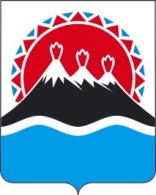 П О С Т А Н О В Л Е Н И ЕПРАВИТЕЛЬСТВА КАМЧАТСКОГО КРАЯ             г. Петропавловск-КамчатскийНа основании Устава Камчатского края, постановления Правительства Камчатского края от ___________ № ______ «Об утверждении Положения                   об управлении проектами в Камчатском крае», распоряжения Правительства Камчатского края от 22.05.2017 № 198-РП ПРАВИТЕЛЬСТВО ПОСТАНОВЛЯЕТ:Образовать Совет по организации проектной деятельности                               при Губернаторе Камчатского края.Утвердить прилагаемые:Положение о Совете по организации проектной деятельности                                  при Губернаторе Камчатского края;состав Совета по организации проектной деятельности при Губернаторе Камчатского края.     3. Настоящее постановление вступает в силу через 10 дней после дня          его официального опубликования.Губернатор Камчатского края				                     В.И. Илюхин№О Совете по организации проектной деятельности при Губернаторе Камчатского края 